МОУ Приморская средняя общеобразовательная школа_____________________________________________________________________ул. Клубная, д. 11, п. Приморский Агаповский  район Челябинская область,  457416E-mail: primorsk_07@ mail.ru, http:// 74326s9.edusite.ruТел. 8-961-579-3818, 89028976220Программа духовно-нравственного развития и воспитания обучающихся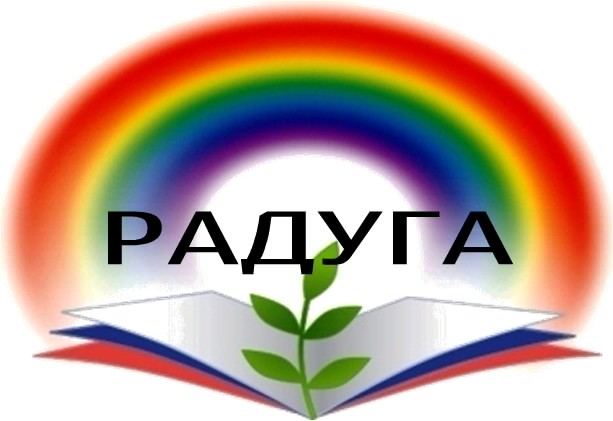 учителя начальных классовСидоровой Ульяны Юрьевны2013/14 учебный год                                                                                            Целостный педагогический  процесс – это процесс,                                                                     в котором  воедино  слиты «воспитывающее                                                        обучение» и «обучающее  воспитание».		                                                    А. Дистерверг.          Воспитательная программа «Радуга» представляет собой комплексную интегрированную воспитательную программу, направленную на полноценное формирование личности младшего школьника (1-4 классы) как гражданина и патриота с высоким духовно-нравственным потенциалом. Программа рассчитана на 4 года. Цель программы:             Создание условий для воспитания всесторонне развитой личности, имеющей активную гражданскую позицию, обладающей духовной культурой, способностью к саморазвитию и самореализации через интеграцию воспитательного процесса в образовательную и другие сферы деятельности младшего школьника.Для достижения цели необходимо решить следующие учебно-воспитательные задачи:развитие познавательной активности учащихся;формирование интеллектуального, нравственного, физического потенциала личности ребенка;    содействие  развитию творческих способностей;сплочение коллектива, создание  содружества детей, педагогов и родителей; развитее саморегуляции;воспитание любви и уважения к Родине, ее истории и культуре;воспитание любви и бережного отношения к своим родным и близким;  взрослым, окружающим детям;создание условий для сохранения здоровья учащихся;воспитание любви и бережного отношения к природе.          Название программе дали слова В.А. Сухомлинского, о том, что знакомить детей с каждым предметом или явлением нужно так, «чтобы кусочек жизни заиграл перед детьми всеми красками радуги». Основные положения воспитательной системы «Законы класса»:Закон уважения: Уважай людей, и тогда люди будут уважать тебя.Закон дружбы: В жизни происходят события, которые тяжело пережить одному. Тогда на помощь приходит друг.Закон храбрости: Будь храбрым и не бойся препятствий.Закон любви: Люби своих друзей, Родину и всё то, что тебя окружает.Закон доброты: Доброта – это сила. Не бойся быть сильным: дари людям добро.Закон трудолюбия: Труд сделал из обезьяны человека. Трудись, чтобы не вернуться назад!Закон дисциплины: Дисциплинированному человеку не страшны трудности и препятствия.Закон милосердия: Рядом с тобой может оказаться человек, которому нужна помощь. Помоги.            Программа воспитания и развития «Радуга» отражает современные тенденции и требования к воспитательной работе с детьми в общеобразовательных учреждениях.    Воспитательная модель предусматривает организацию воспитательной работы с классным коллективом по модулям, соответствующим приоритетным направлениям: гражданско-патриотическое, коммуникативноепознавательное, художественно-эстетическое,здоровьесберегающее, экологическоетрудовое Модуль  «Я – гражданин России»Направление деятельности                            Гражданско-патриотическоеЦель:                Воспитание и развитие у детей гражданского долга, патриотизма – важнейшей	 духовно-нравственной и социальной ценности.Задачи:Знакомство с символикой государства, области, города, поселка. Изучение истории России, Челябинской области, города Магнитогорск, п. Приморский3)   Формирование чувства гордости за свою Родину, край, город, поселок. Формы работы:Классные часы «Символика России», «Символика Челябинской области ». Классные часы, посвященные годовщинам главных сражений и Победе в Великой Отечественной войне.Проект «Моя малая Родина» Урок «Содружество Независимых государств» Создание альбома «История моего класса» (фотографии и комментарии) Экскурсии по родному городу, краю, поселкуОрганизация посещения  учащимися занятий по  внеурочной деятельности «Русский фольклор»Организация посещения  учащимися занятий по  внеурочной деятельности «Земля – наш дом»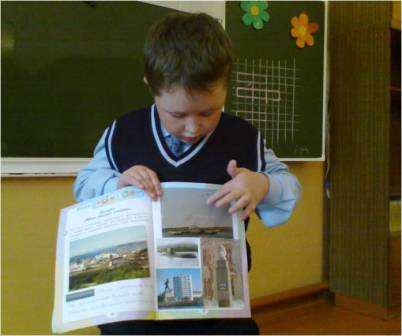 Модуль «Школа общения»Направление деятельности                            КоммуникативноеЦель:1) Воспитание личности, нравственной, социально-адаптированной к современному обществу.2) Создание здорового микроклимата в детском коллективе,  формирование положительных межличностных отношений Задачи:1) Прививать  детям такие качества, как  воспитанность, уважительное отношение к окружающим, вежливость2)  Развивать  у учащихся навыки общения, умение уступать друг другу, находить общий язык в процессе выполнения  коллективных дел.3) Воспитывать ответственность,  умение отвечать перед коллективом за порученное дело, помогать в выполнении дела, контролировать  его исполнение.4) Формирования уважительного отношения к семье, родителям, старшему поколению5) Формировать положительные взаимоотношения между «Семьей» и «Школой»Формы работы: Организация коллективных творческих дел. Организация и проведение классных часов с привлечением всего класса и  отдельных учащихся. Вовлечение  учащихся в созидательную деятельность.Организация и проведение часов общения, информационных часов и тематических классных часов.Организация групповой работы в урочное и внеурочное время, коллективных проектов.Организация игровой деятельности.Проведение классных праздников и конкурсов с участием родителей.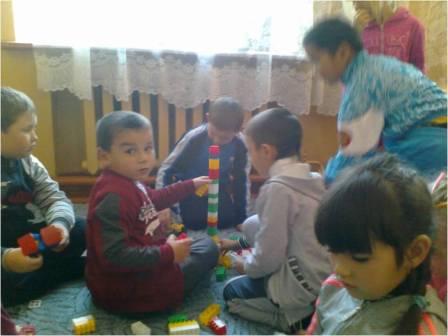 Модуль – «Школа почемучки»Направление деятельности                            ПознавательноеЦель:          Создать условия для раскрытия интеллектуальных, умственных способностей. Оказать влияние на формирование трудолюбия, чувства ответственности, обеспечить развитие познавательной активности учащихся.Задачи:1)  Научить детей верить в себя и свои силы, путем  создания ситуации успеха.2)  Научить самостоятельно получать знания, используя различные технические средства.3)  Обеспечить переход на более качественный уровень усвоения знаний.4)  Формирование внутренней потребности и готовности к получению полноценного образования.5)  Организация просвещения родителейФормы работы:Система классных часов «Учись учиться».Система классных часов «Самостоятельность, самообразование, самоуправление».Привлечение учащихся к занятиям в кружках, внеурочной деятельности.Организация познавательных экскурсий.Проведение родительских собраний, индивидуальная работа с родителямиПроектная деятельностьОрганизация познавательных игр, КВН-ов, викторинОрганизация работы с детьми по программе внеурочной деятельности «Гимнастика для ума»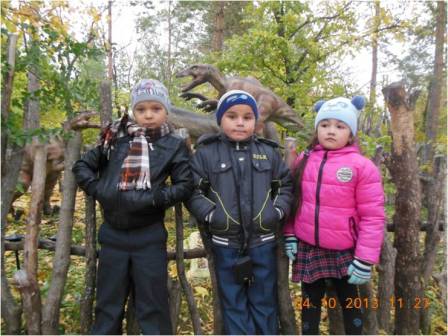 Модуль – «Мир прекрасного»Направление деятельности                            Художественно - эстетическое Цель:Развитие творческого потенциала личности, расширение кругозора и повышение культурногоуровня школьниковЗадачи:Создание условий для раскрытия творческой  индивидуальности.Формирование навыков группового взаимодействия.Воспитывать чувство прекрасного, умение видеть красоту окружающего мираФормы работы:Посещение музеев, выставок , театров Знакомство с художественными и историческими ценностями Челябинской области, России.Организация и проведение тематических классных часовПроектная деятельностьОрганизация и проведение конкурсов и выставок творческих работ учащихсяОрганизация и проведение конкурсов театральных постановокОрганизация посещения  учащимися занятий по  внеурочной деятельности «Русский фольклор»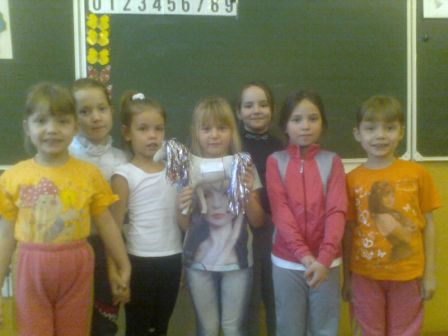 Увидеть мир в песчинке и рай в диком цветке, держать  бесконечность в ладонях и вместить вечность в один час.  										Уильям Блейк.Модуль – «Школа здоровья»Направление деятельности                            ЗдоровьесберегающееЦель:Сохранение и укрепление здоровья учащихсяЗадачи:1) Вовлечение учащихся в  физкультурно-оздоровительную деятельность, развитие двигательной активности2) Привитие навыков выполнения гигиенических норм и требований 3) Формирование представлений у  учащихся о здоровом образе жизни и вредных привычкахФормы работы:Привлечение учащихся в секции и спортивные кружки внутри школы и вне её.Организация посещения учащимися занятий по внеурочной деятельности «Спортивная гимнастика»Организация и проведение тематических классных часов по теме «Здоровый образ жизни», «Вредные привычки»Организация и проведение тематических классных часов по теме «Личная гигиена»Проведение физ.минуток и динамических паузОрганизация работы с детьми по программе внеурочной деятельности «Вкусные уроки»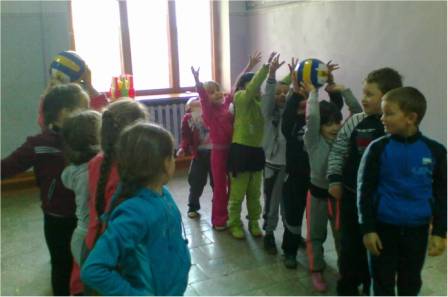 Модуль – «Земля - наш дом»Направление деятельности                            ЭкологическоеЦель:Воспитание  у  детей ценностного отношения к окружающему мируЗадачи:1) Расширять и обобщать знания детей об окружающем  нас мире2) Воспитывать бережное отношение к природе 3) Расширять кругозор учащихсяФормы работы:Организация и проведение классных часов, КВН-ов, конкурсов экологической направленностиОрганизация экскурсий в природуОрганизация экскурсий в краеведческие музеи города и областиПроведение выставок творческих работ учащихся экологической  направленностиОрганизация посещения  учащимися занятий по  внеурочной деятельности «Земля – наш дом»Организация поездки в «Лимонарий», краеведческий музей, зоопарк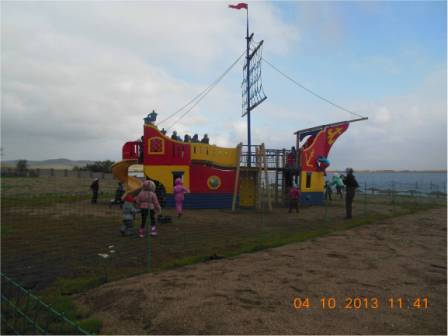 Модуль – «Трудяжки»Направление деятельности                            ТрудовоеЦель:Воспитание  у  детей трудолюбия, ответственности, уважения к труду других людей.Задачи:1) Воспитывать трудолюбие, умение достигать поставленной цели2) Воспитывать уважительное отношение к труду других людей 3) Создавать условия для формирования адекватной самооценки4) Формировать навыки самооценки и саморегуляции5) Организация просвещения родителей Формы работы:Организация и проведение классных часов на тему труда и его роли в жизни людейОрганизация тематических родительских собранийПроектная деятельность с обязательным подведением итогов и самооценкой учащихсяПроведение выставок творческих работ учащихся на тему трудолюбияОрганизация дежурства по классам, проведение конкурсов «Лучший дежурный», «Лучшая тетрадь», «Лучшая организация рабочего места»Организация работы над пословицами, просмотра мультфильмов, чтение и обсуждение сказок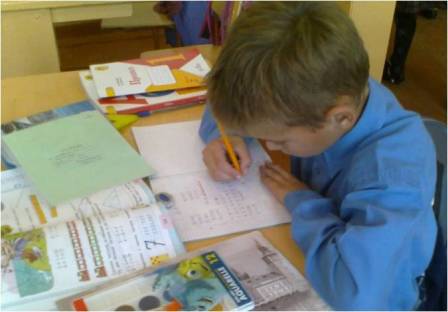 К концу обучения детей в начальной школе данная программа предполагает:I .  Проявление гражданских качеств детьми через поступки и поведение в целом:а) знание истории и культурных традиций города, края, страны; б) уважительное отношение к  традициям  России, её символам;          в) понимание  необходимость бережного отношения к природе; участие в экологических программах;     г) умение  жить и учиться в коллективе;     д) овладение  навыками самообслуживания и самодисциплины;в) ощущение себя равноправным членом коллектива.II.	Повышение мотивации учащихся на успешное освоение знаний, умений и навыков:	а) интеллектуальные умения, способствующие в дальнейшем адаптации учащихся к новым учебным предметам.III.		Раскрытие собственной индивидуальности через:	а) навыки группового взаимодействия;	б) работу КТД. IV.	Принятие культуры здорового образа жизни:      а) умение следить за состоянием своего здоровья;      б) умение действовать в нестандартных ситуациях.V.	Взаимосвязь и согласованные действия родителей, педагогов, учащихся и классного руководителя по всем вопросам:а) понимание  важности бережного отношения к родным, близким;б) проявление  уважения к  взрослым людям, педагогам, окружающим детям. Критериями  эффективности воспитательной системы класса являются: сформированность нравственного, познавательного, коммуникативного, художественного и физического потенциалов личности младшего школьника; развитость креативных способностей учащихся; проявление индивидуальности каждого ученика и классного сообщества в целом; сформированность классного коллектива. 